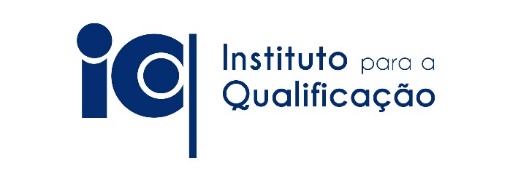 OFERTA FORMATIVA 2022/2023CURSO Educação e Formação de Adultos - Escolar Nível BásicoModalidade de Formação: Cursos de Educação e Formação de Adultos (Cursos EFA) Local de Formação: Escola Profissional Dr. Francisco FernandesCertificação:Horário: Diurno/noturnoData de Início: setembro de 2022Duração: 2 anosIdade: Igual ou superior a 18 anosHabilitação Escolar (à entrada): 6º, 7º, 8º Ano e/ou frequência do 9º ano / ou titulares de habilitação equivalente.Os Cursos de Educação e Formação de Adultos (Cursos EFA) são uma oferta de educação e formação para adultos que pretendam elevar as suas qualificações, numa perspetiva de aprendizagem ao longo da vida. Este Curso destina-se a pessoas que pretendam obter o certificado escolar do 9º ano.Carga horária para os 2 anos letivos:Áreas de Competências-Chave Cultura, Língua e Comunicação: 300hCidadania e Empregabilidade: 200h Matemática, Ciências e Tecnologia: 200hCompetência Digital: 200hCompetências Pessoais, Sociais e de Aprendizagem: 100h Total: 1000 horas Para mais informações, por favor contacte:Telefone: (+351) 291701090/ (+351) 963 591 287Linha Verde: 800 201 913E-mail: geral.iq@edu.madeira.gov.pt